                                                    Приложение № 1.                                         Приложение № 2.                                                      Приложение № 3.Растения сада, как и другие группы культурных растений, приносят………….., и поэтому он………………………..                                                     Приложение № 4.Зачем стволы деревьев обвязывают еловыми ветками?Зачем вешают скворечники и кормушки для птиц?Зачем белят стволы деревьев?Зачем стряхивают снег с веток?Почему в сильные морозы садовые растения надо окучивать снегом?Зачем садоводы снимают с деревьев засохшие листья?Без хлебаа каша будет.Был бы хлеб,не шутят.Хлебом людинет обеда.Низок, да колюч,Сладок, да не  пахуч.Пока сорвёшь – Всю руку обдерёшь. Кустарник. Можно уколоться. С древности сушёными ягодами лечили простуду. Любит этими ягодами полакомиться медведь.Было зелёноеплатье атласное.Нет не понравилось,выбрала красное.   Но надоело так же и это-платье надела синего цвета.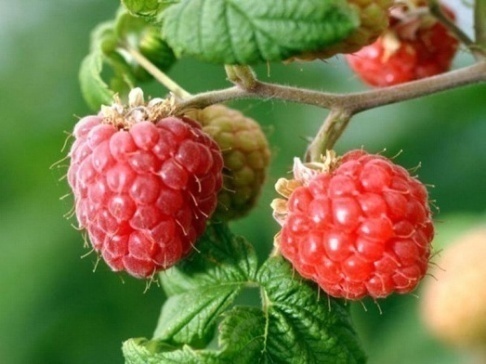 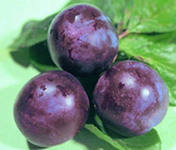 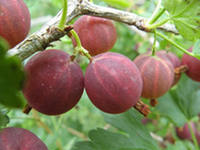 